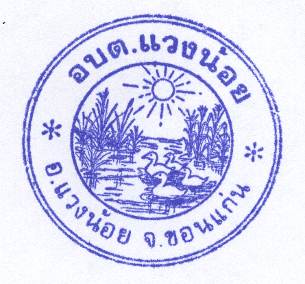 เอกสารประชาสัมพันธ์การประชุมสภาองค์การบริหารส่วนตำบลแวงน้อย@@@@@@@@@@@@@@@@@@                  ด้วยนายกองค์การบริหารส่วนตำบลแวงน้อย ได้ขอเปิดประชุมสภา  องค์การบริหารส่วนตำบลแวงน้อย  เพื่อเสนอร่างแผนพัฒนาสามปี  (พ.ศ.๒๕๖๐–๒๕๖๒)เพิ่มเติม     (ฉบับที่ ๑)  บัดนี้นายอำเภอแวงน้อยได้ประกาศเรียกประชุมสภาองค์การบริหารส่วนตำบล     แวงน้อยสมัยวิสามัญ  สมัยที่ ๒/๒๕๖๐ โดยได้นัดสมาชิกสภาฯเข้าร่วมประชุมสภาฯสมัยวิสามัญ สมัยที่ ๒/๒๕๖๐ ในวันศุกร์  ที่  ๒  มิถุนายน  ๒๕๖๐  เวลา  ๐๙.๓๐  น.  ณ  ห้องประชุมสภาองค์การบริหารส่วนตำบลแวงน้อย  นั้น                        องค์การบริหารส่วนตำบลแวงน้อย จึงขอประชาสัมพันธ์ระเบียบวาระ การประชุมสภาองค์การบริหารส่วนตำบลแวงน้อย สมัยวิสามัญสมัยที่ ๒/๒๕๖๐ เพื่อให้ ประชาชนที่สนใจได้เข้าร่วมรับฟังการประชุมสภาฯ ตามวัน เวลา สถานที่ดังกล่าว ต่อไป สอบถามรายละเอียดเพิ่มเติมได้ที่ สำนักงานปลัดองค์การบริหารส่วนตำบลแวงน้อย โทร. ๐-๔๓๔๙-๙๕๓๓                                     โทรสาร.๐-๔๓๔๙-๙๓๓๕                                                    องค์การบริหารส่วนตำบลแวงน้อย                                                     อำเภอแวงน้อย จังหวัดขอนแก่น                                                      วันที่ ๑  มิถุนายน  ๒๕๖๐